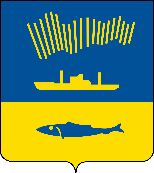 АДМИНИСТРАЦИЯ ГОРОДА МУРМАНСКАП О С Т А Н О В Л Е Н И Е                                                                                                          № В соответствии с постановлением Правительства Российской Федерации от 18.09.2020 № 1492 «Об общих требованиях к нормативным правовым актам, муниципальным правовым актам, регулирующим предоставление субсидий,     в том числе грантов в форме субсидий, юридическим лицам, индивидуальным предпринимателям, а также физическим лицам - производителям товаров, работ, услуг, и о признании утратившими силу некоторых актов Правительства Российской Федерации и отдельных положений некоторых актов Правительства Российской Федерации» п о с т а н о в л я ю: 1. Внести в приложение № 1 к постановлению администрации города Мурманска от 26.11.2013 № 3416 «Об утверждении Порядка предоставления субсидии некоммерческим организациям, осуществляющим деятельность          в сфере физической культуры и спорта» (в ред. постановлений от 05.02.2014      № 277, от 22.04.2016 № 1067, от 12.09.2016 № 2735, от 19.06.2017 № 1927,       от 11.12.2017 № 3914, от 16.03.2018 № 656, от 06.08.2018 № 2475, от 11.06.2019 № 2004, от 08.06.2020 № 1342, от 14.09.2020 № 2135, от 01.06.2021 № 1476,     от 21.12.2021 № 3298, от 14.07.2022 № 1947, от 21.12.2022 № 4235,                    от 02.03.2023 № 772) следующие изменения:абзац 7 подпункта 2.3.1 пункта 2.3 раздела 2 изложить в следующей редакции:«- не должны являться иностранными юридическими лицами, в том числе местом регистрации которых является государство или территория, включенные в утверждаемый Министерством финансов Российской Федерации перечень государств и территорий, используемых для промежуточного (офшорного) владения активами в Российской Федерации (далее - офшорные компании), а также российскими юридическими лицами, в уставном (складочном) капитале которых доля прямого или косвенного (через третьих лиц) участия офшорных компаний в совокупности превышает 25 процентов (если иное не предусмотрено законодательством Российской Федерации). При расчете доли участия офшорных компаний в капитале российских юридических лиц не учитывается прямое и (или) косвенное участие офшорных компаний в капитале публичных акционерных обществ (в том числе со статусом международной компании), акции которых обращаются на организованных торгах в Российской Федерации, а также косвенное участие таких офшорных компаний в капитале других российских юридических лиц, реализованное через участие в капитале указанных публичных акционерных обществ;».2. Внести в приложение № 2 к постановлению администрации города Мурманска от 26.11.2013 № 3416 «Об утверждении Порядка предоставления субсидии некоммерческим организациям, осуществляющим деятельность          в сфере физической культуры и спорта» (в ред. постановлений от 05.02.2014      № 277, от 22.04.2016 № 1067, от 12.09.2016 № 2735, от 19.06.2017 № 1927,       от 11.12.2017 № 3914, от 16.03.2018 № 656, от 06.08.2018 № 2475, от 11.06.2019 № 2004, от 08.06.2020 № 1342, от 14.09.2020 № 2135, от 01.06.2021 № 1476,     от 21.12.2021 № 3298, от 14.07.2022 № 1947, от 21.12.2022 № 4235,                    от 02.03.2023 № 772) следующие изменения: абзац 6 подпункта 2.3.1 пункта 2.3 раздела 2 изложить в следующей редакции:«- не должны являться иностранными юридическими лицами, в том числе местом регистрации которых является государство или территория, включенные в утверждаемый Министерством финансов Российской Федерации перечень государств и территорий, используемых для промежуточного (офшорного) владения активами в Российской Федерации (далее - офшорные компании), а также российскими юридическими лицами, в уставном (складочном) капитале которых доля прямого или косвенного (через третьих лиц) участия офшорных компаний в совокупности превышает 25 процентов (если иное не предусмотрено законодательством Российской Федерации). При расчете доли участия офшорных компаний в капитале российских юридических лиц не учитывается прямое и (или) косвенное участие офшорных компаний в капитале публичных акционерных обществ (в том числе со статусом международной компании), акции которых обращаются на организованных торгах в Российской Федерации, а также косвенное участие таких офшорных компаний в капитале других российских юридических лиц, реализованное через участие в капитале указанных публичных акционерных обществ;».3. Отделу информационно-технического обеспечения и защиты информации администрации города Мурманска (Кузьмин А.Н.) разместить настоящее постановление на официальном сайте администрации города Мурманска в сети Интернет.3. Редакции газеты «Вечерний Мурманск» (Сирица Д.В.) опубликовать настоящее постановление.4. Настоящее постановление вступает в силу со дня официального опубликования и распространяется на правоотношения, возникшие                      с 01.01.2023.6. Контроль за выполнением настоящего постановления возложить         на заместителя главы администрации города Мурманска Левченко Л.М.Глава администрации города Мурманска                                                                         Ю.В. Сердечкин